ФОТООТЧЕТ    Урок здоровья «Быть здоровым хорошо!»Младшая группа «Радуга»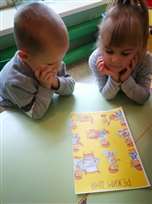 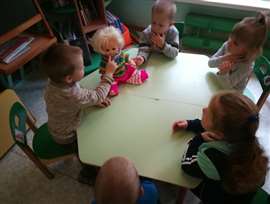 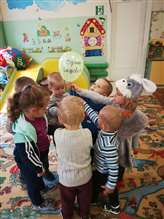 Изучили для чего нужен режим дня. Его важность. И как он отражается на нашем здоровье. В гости заглянула кукла Катя. И мы узнали, что она заболела.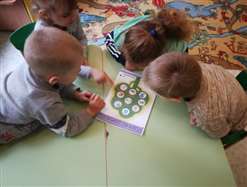 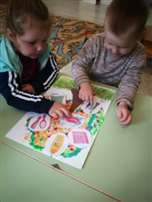 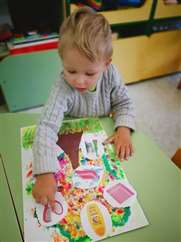 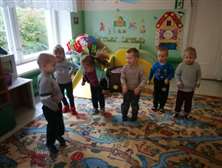 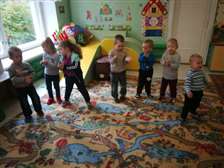 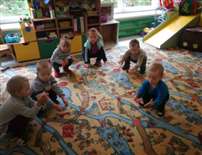 Рассказали кукле Кате, что нужно делать, что бы не заболеть.Физкультминутка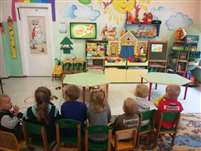 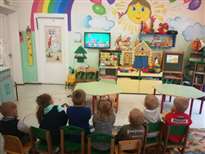 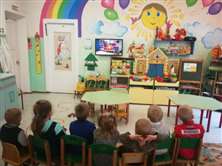 Просмотр презентации «Витамины» Игра «Витаминная корзинка»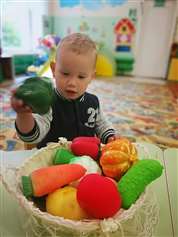 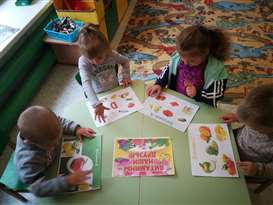 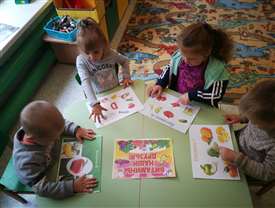 Рассмотрели примеры содержания витаминов во фруктах и овощах.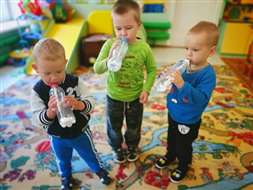 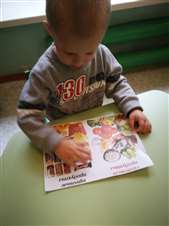 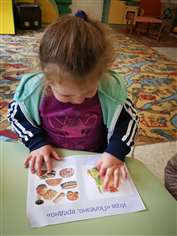 Игра «Полезные и вредные продукты». Дыхательная гимнастика.